Уважаемые жители с. Ярославка!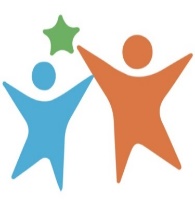 Администрация СП Ярославский сельсовет приглашает вас  на обсуждение участияв проекте поддержки местных инициатив.Собрание состоится 12 ноября 2019 года в 15-00 часов в здании ЯСДК